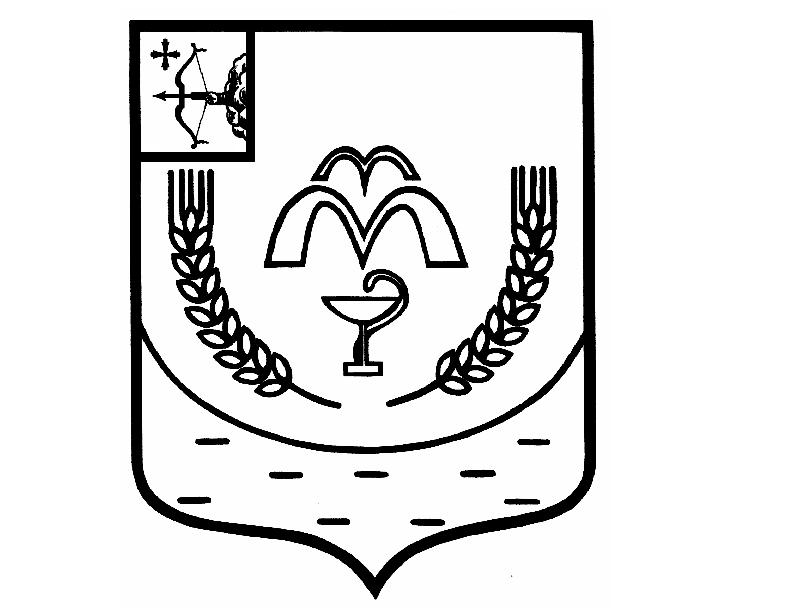 КУМЕНСКАЯ РАЙОННАЯ ДУМАПЯТОГО СОЗЫВАРЕШЕНИЕот 13.11.2018 № 20/155  пгт КумёныОб утверждении Перечня муниципального имущества муниципального образования Куменский муниципальный район Кировской области, необходимого для решения вопросов местного значения и подлежащего безвозмездной передаче в муниципальную собственность Речного сельского поселенияНа основании Федерального закона от 06.10.2003 № 131-ФЗ «Об общих принципах организации местного самоуправления в Российской Федерации», в соответствии со статьей 23 Устава муниципального образования Куменский муниципальный район Кировской области, Кумёнская районная Дума РЕШИЛА:1. Утвердить Перечень муниципального  имущества муниципального образования Куменский муниципальный район Кировской области, необходимого для решения вопросов местного значения и подлежащего безвозмездной передаче в муниципальную собственность муниципального образования Речное сельское поселение Куменского района Кировской области согласно приложению № 1.2. Администрации Куменского района (Шемпелев И.Н.):2.1. Согласовать прилагаемый Перечень муниципального  имущества муниципального образования Куменский муниципальный район Кировской области, необходимого для решения вопросов местного значения и подлежащего безвозмездной передаче в муниципальную собственность Речного сельского поселения, с представительным органом Речного сельского поселения.2.2. Направить согласованный Перечень муниципального  имущества муниципального образования Куменский муниципальный район Кировской области, необходимого для решения вопросов местного значения и подлежащего безвозмездной передаче в муниципальную собственность Речного сельского поселения в Правительство Кировской области для подготовки проекта постановления Правительства Кировской области о разграничении муниципального имущества.2.3. Оформить акты приема-передачи муниципального имущества, указанного в пункте 1 настоящего решения, в 3-х месячный срок со дня вступления в силу постановления Правительства Кировской области о разграничении указанного имущества.         2.4. Исключить имущество из реестра муниципального имущества муниципального образования Куменский муниципальный район Кировской области со дня подписания актов приема-передачи муниципального имущества.3. Настоящее решение вступает в силу с момента подписания.Председатель Куменской районной Думы    А.Г. ЛеушинГлава  Куменского района  	  И.Н. ШемпелевПриложение № 1                                                                   к решению Кумёнской районной Думыот 13.11.2018 № 20/155Переченьмуниципального имущества муниципального образования Куменский муниципальный район Кировской области, необходимого для решения вопросов местного значения и подлежащего безвозмездной передаче в муниципальную собственность Речного сельского поселения Куменского района Кировской областиПримечание: адреса и технические характеристики объектов могут быть изменены при проведении технической инвентаризации.№ п/пВид имуществаНаименование объектаМестонахождение объекта (адрес)Технические характеристики объектаБалансовая (оценочная) стоимостьобъекта (рублей)Основание нахождения объекта у юридического лица (вид документа, дата, номер)12345671Иное имущество1.1Канализационные сетип. Олимпийский1986 год, протяженность 1800 м196 838постановление Верховного  Совета Российской Федерации                                       от 27.12.91 № 3020-1  «О разграничении государственной собственности в Российской Федерации на федеральную собственность, государственную собственность республик в составе  Российской Федерации, краев, областей, автономной области, городов Москвы и Санкт-Петербурга и муниципальную собственность»